*نام و نام خانوادگي ( به فارسی ) : *نام و نام خانوادگی ( به انگلیسی ) :* آخرین مدرک تحصیلی:سمت و محل كار :آدرس مكاتبه اي :پست الكترونيكي :شماره تلفن ثابت :                                       * شماره همراه :                                             شماره دورنگار : تاریخ و امضاء متقاضی :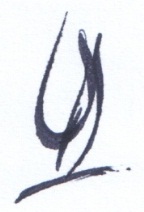 نام:نام خانوادگی : First NameLast Name سوابق تحصیلیگرایش تحصیلدانشگاه محل تحصیل / شهر/ کشورسال فراغت از تحصیلکارشناسیکارشناسی ارشددکترا